Historia del cineEl cine fue oficialmente inaugurado como espectáculo en París, el 28 de diciembre de 1895. Desde entonces ha experimentado una serie de cambios en varios sentidos. Por un lado, la tecnología del cine ha evolucionado mucho, desde el primitivo cinematógrafo mudo de los hermanos Lumière, hasta el cinedigital del siglo XXI. Por otro lado, ha evolucionado el lenguaje cinematográfico, incluyendo las convenciones del género, creando así los géneros cinematográficos. En tercer lugar, ha evolucionado con la sociedad, surgiendo así distintos movimientos cinematográficos y cinematografías nacionales.Inicio del cine y fundación de la industria fílmicaPrimeros pasos del cinematógrafoArtículo principal: Cine mudoLa idea de capturar el movimiento por medios mecánicos es muy antigua. Existieron antecedentes en la cámara oscura, o el taumatropo. La técnica para captar la realidad por medios luminosos había sido ya desarrollada por los inventores del daguerrotipo y la fotografía, a mediados del XIX. Thomas Alva Edison, inventor de la lámpara incandescente y el fonógrafo, estuvo muy cerca también de inventar el cine, al patentar el kinetoscopio creado en su laboratorio por William Dickson, el cual, sin embargo, sólo permitía funciones muy limitadas. Inspirándose en éste, los hermanos Lumière, hijos del fotógrafo Antoine Lumière, crearon el cinematógrafo. La primera presentación fue en el ya mencionado 28 de diciembre de 1895, en París, y consistió en una serie de imágenes documentales, de las cuales se recuerdan aquella en salen los trabajadores de una fábrica, y la de un tren que parecía abalanzarse sobre los espectadores, ante lo cual éstos reaccionaron con un instintivo pavor.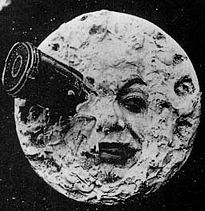 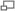 El viaje a la Luna, de George Méliès.Por un tiempo, el cine fue considerado una atracción menor, incluso un número de feria, pero cuando George Méliès usó todos sus recursos para simular experiencias mágicas, creando rudimentarios -pero eficaces- efectos especiales, los noveles realizadores captaron las grandes posibilidades que el invento ofrecía. De esta manera, en la primera década del siglo XX surgieron múltiples pequeños estudios fílmicos, tanto en Estados Unidos como en Europa. En la época, los filmes eran de pocos minutos y metraje, trataban temas más o menos simples, y tanto por decorados como por vestuario, eran de producción relativamente barata. Además, la técnica no había resuelto el problema del sonido, por lo que las funciones se acompañaban con un piano y un relator (ver cine mudo). Pero en este tiempo surgieron la casi totalidad de los géneros cinematográficos (ciencia ficción, históricas o de época); el género ausente fue, por supuesto, la comedia musical, que debería esperar hasta la aparición del cine sonoro. También en la época se produjeron los primeros juicios en torno a losderechos de autor de las adaptaciones de novelas y obras teatrales al cine, lo que llevaría con el tiempo a la creación de las franquicias cinematográficas basadas en personajes o sagas.Hollywood y el Star SystemEn Estados Unidos, el cine tuvo un éxito arrollador, por una peculiar circunstancia social: al ser un país de inmigrantes, muchos de los cuales no hablaban elinglés, tanto el teatro como la prensa o los libros les estaban vedados por la barrera idiomática, y así el cine mudo se transformó en una fuente muy importante de esparcimiento para ellos.Viendo las perspectivas de este negocio, y basándose en su patente sobre el kinetoscopio, Thomas Alva Edison intentó tomar el control de los derechos sobre la explotación del cinematógrafo. El asunto no sólo llegó a juicio, de Edison contra los llamados productores independientes, sino que se libró incluso a tiro limpio. Como consecuencia, los productores independientes emigraron desdeNueva York y la costa este, donde Edison era fuerte, hacia el oeste, recientemente pacificado. En un pequeño poblado llamado Hollywood, encontraron condiciones ideales para rodar: días soleados casi todo el año, multitud de paisajes que pudieran servir como locaciones, y la cercanía con la frontera de México, en caso de que debieran escapar de la justicia. Así nació la llamada Meca del Cine, y Hollywood se transformó en el más importante centro cinematográfico del planeta.La mayor parte de los estudios fueron a Hollywood (Fox, Universal, Paramount) controlados por (Darryl F. Zanuck, Samuel Bronston, Samuel Goldwyn, etcétera), y miraban al cinematógrafo más como un negocio que como un arte. Lucharon entre sí con tesón, y a veces, para competir mejor, se fusionaron: así nacieron 20th Century Fox (de la antigua Fox) y Metro-Goldwyn-Mayer (unión de los estudios de Samuel Goldwyn con Louis B. Mayer) Estos estudios buscaron controlar íntegramente la producción fílmica. Así, no sólo financiaban las películas, sino que controlaban a los medios de distribución, a través de cadenas de salas destinadas a exhibir nada más que sus propias películas. También contrataron a directores y actores como si fueran meros empleados a sueldo, bajo contratos leoninos; fue incluso común la práctica de prestarse directores y actores entre sí, en un pasando y pasando, sin que ni unos ni otros tuvieran nada que decir al respecto, amarrados como estaban por sus contratos. Esto marcó la aparición del star-system, el sistema de estrellas, en el cual las estrellas del cine eran promocionadas en serie, igual que cualquier otro producto comercial. Sólo Charles Chaplin, Douglas Fairbanks y Mary Pickford se rebelaron contra esto, pudiendo hacerlo por su gran éxito comercial, y la salida que encontraron fue sólo crear un nuevo estudio para ellos solos: United Artists. Se habla así, de la producción hollywoodense entre las décadas de 1910 y 1950, como de cine de productor, donde contaba más el peso del productor que conseguía el financiamiento, que el director encargado de plasmar una visión artística.Cine mudo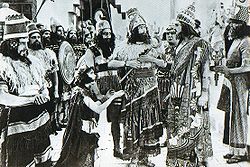 Fotograma del film Intolerancia, de David Wark GriffithSuele hablarse de cine mudo, de la época silente o muda, y esto no es del todo exacto aunque es cierto que las proyecciones no podían por sí mismas sino mostrar imágenes en movimiento sin sonido alguno. Pero las proyecciones en las salas iban acompañadas de la música tocada por un pianista o una pequeña orquesta y además comentada por la voz de un explicador, imprescindible figura que hacía posible que multitudes analfabetas o inmigrantes desconocedores del idioma entendieran la película. Además las productoras encargaban partituras originales para sus películas más prestigiosas, con lo que al cine ya sólo le faltaba hablar, pero se tenía ya la concepción de una obra creada entre la imagen y el sonido. El cine mudo, en realidad, mudo del todo, en cierto modo no era.El cine mudo europeoMientras tanto, el cine seguía otros caminos en Europa. Allí, el sentido del negocio se basó en el monopolio del celuloide. Surgieron grandes empresas cinematográficas que, con Francia a la cabeza, dominaron el mercado mundial hasta la Gran Guerra, en que su hegemonía fue reemplazada por la de la industria estadounidense. Hasta 1914, Europa, con productoras como la Gaumont, la Pathé o la Itala films, dominaron los mercados internacionales. Así, el cine cómico francés, con André Deed y Max Linder o el colossal italiano, con grandes escenografías y participación de extras, en películas como Quo vadis? (1912) o Cabiria (1914) fueron la escuela donde aprendieron Charles Chaplin y el cine cómico norteamericano o David W. Griffith que asumió los presupuestos del peplum en Judith de Betulia o Intolerancia. Más tarde Europa sufrió una patente decadencia debido a la Primera Guerra Mundial, que marcó la pérdida de la preponderancia internacional de su cine.Aun así, tras la guerra, se crearon obras maestras que iban a hacer escuela. El movimiento más importante en estos años fue el Expresionismo, cuyo punto de partida suele fijarse con la película El gabinete del doctor Caligari (1919), y cuya estética extraña y alienada respondía a los miedos de la Europa de postguerra, seguida después por Nosferatu, el vampiro (1922). También, en paralelo almovimiento surrealista en pintura y literatura, surgió un cine surrealista, cuyo exponente más célebre es Un perro andaluz.Por su parte el cine nórdico contaba con las figuras de Victor Sjöström y Mauritz Stiller en Suecia y Finlandia respectivamente.Corrientes cinematográficasEl cine, como manifestación artística, cuenta con diversos movimientos o corrientes a lo largo del siglo XX. Las escuelas estéticas constituyen un conjunto de movimientos expresivos innovadores de la historia del cine. En algunos casos, supone la ruptura con los estilos anteriores, sobre todo del cine clásico de Hollywood, y en otros casos suponen un desarrollo de los estilos predecesores. El cine de Vanguardia, supone una ruptura en la narrativa del cine convencional. Junto con la literatura y el arte dominaron el primer tercio del siglo XX. Las corrientes vanguardistas cuestionan los modos tradicionales de producción, difusión, exhibición y consumo de los objetos artísticos; y recurren a cuestiones relativas a la modernidad.En cuanto al cine, se diferencian tres etapas en el movimiento vanguardista. En primer lugar, se encuentra el cine impresionista, representado por Abel Gance y René Clair. En segundo lugar está el cine surrealista francés y el cine abstracto alemán. Por último, se halla el cine independiente o documental.Impresionismo- Este estilo valora el naturalismo, el estilo directo, e ir más allá de los esquemas melodramáticos. El cine impresionista fue llamado así porque los autores pretendían que la narración representara la conciencia de los protagonistas, en otras palabras, su interior. Otorgan importancia a la emoción y a la narración psicológica, la expresión de sentimientos y los estados de ánimo de los personajes. Destacan en este ámbito los siguientes autores: Herni Ghomette, Marcel L'Herbier, Germanie Dulac y Jean Epstein. Una de las películas más representativas del movimiento es La Rueda (1922) de Abel Gance.Surrealista- Combina la imagen, con la búsqueda de sensaciones y la expresión de sentimientos. Predominan imágenes absurdas que rompen con la lógica temporal. El surrealismo se presenta como un medio de liberación del espíritu y una revolución que ataca al orden lógico, estético y moral. Así mismo, ataca los pilares de la sociedad burguesa y sus valores incuestionados. Se trata de hacer valer el lado oscuro de la vida, como el azar, lo esotérico y lo onírico, de forma que la realidad se define por el sueño libre y por la imaginación del subconsciente. Las dos películas de referencia del cine surrealista son Un perro andaluz (1929) y La edad de oro (1930), ambas dirigidas por Luis Buñuel, en colaboración con el pintor surrealista catalán, Salvador Dalí.Cine expresionista alemán-(1905) Grupo de producciones en contraste con el impresionismo en pintura, en el que prima la expresión subjetiva sobre la representación objetiva de la realidad. Es el cine que se realiza en la Alemania de Weimar. Se aprecia la expresión de sentimientos y la emoción por encima de la representación de la imparcialidad; para ello se utilizaba la deformación de las cosas, el mundo interior, la angustia y las alucinaciones del artista. Destaca la película El Gabinete del Doctor Caligari (1919).Junto a estos movimientos ligados a las vanguardias históricas de principios del siglo XX existen otras manifestaciones cinematográficas, entre las que cabe destacar:Cine Ojo- (Años 20) Teoría cinematográfica creada por el documentalista soviético Dziga Vertov. Las características principales son la objetividad, el rechazo al guion y a la puesta de escena, y la utilización de la cámara como ojo humano.Cinéma Pur- (Años 20) Corriente francesa, que se centra en los elementos puros del arte cinematográfico, como la forma, el movimiento, el campo visual y el ritmo.Neorrealismo italiano- (Años 40) Movimiento de cine cuyas características fundamentales son la trama ambientada en sectores desfavorecidos, rodaje en exteriores y actores no profesionales. El objetivo de este estilo es representar la situación moral y económica de la Italia de posguerra.''Underground'' estadounidense- (Años 40) Cine artesanal, no necesariamente narrativo con autoconciencia artística, y opuesto al cine clásico de Hollywood.Cinéma verité- (Años 50) Aparece en Francia paralelamente a la Nouvelle Vague. Tiene una tendencia documentalista y busca captar la vida tal como es.Nouvelle Vague- (Años 50) Corriente francesa crítica frente a lo establecido, y cuya máxima aspiración es la libertad de expresión y técnica.Free Cinema- (Años 50) Movimiento británico que implanta una estética realista en la ficción y en el documental. Además, retrata historias cotidianas y está comprometido con la realidad social de la época.Blaxploitation- (Años 70) Cine estadounidense cuyo tema protagonista es la comunidad afroamericana y en el que es recurrente el uso de bandas sonoras de conocidos artistas de la época.Nuevo cine alemán (Neuer Deutscher Film)- (Años 70) La industria alemana crea su propio star-system, en el que utiliza largos travellings que favorece a la improvisación de los actores y simplifica el montaje. Además, tiene cierto carácter documental, al estilo naturalista francés.New Queer Cinema- (Años 80) Cine independiente norteamericano caracterizado por su aproximación a la cultura homosexual.Dogma 95- (Año 1995) Movimiento fílmico cuya meta es producir películas simples, sin modificaciones en la post-producción y poniendo énfasis en el desarrollo dramático.Cine posmoderno - (años 80) Basado en el eclecticismo y mezcla las características de diferentes estilos ya creados.El cine sonoroEl cine sonoro es aquel que incorpora en las películas sonido sincronizado o tecnológicamente aparejado con la imagen. Por su parte el cine mudo es aquel que no posee sonido, consistiendo únicamente en imágenes. Antes de la existencia del cine sonoro los cineastas y proyectistas se habían preocupado de crearlo, pues el cine nace con esa voluntad. Raras veces se exhibía la película en silencio. Por ejemplo, los hermanos Lumière, en 1897, contrataron un cuarteto de saxofones para que acompañase a la proyección de la película en su local de París. Hacia el año 1926, el cine mudo había alcanzado un gran nivel de desarrollo en cuanto a estética de la imagen y movimiento de la cámara. Había una gran producción cinematográfica en Hollywood y el público se contentaba con las películas producidas. No se exigía que los personajes comenzaran a hablar, ya que la música aportaba el dramatismo necesario a las escenas que se proyectaban en pantalla.Los primeros experimentos con el sonido en el cine llegaron de la mano del físico francés Démeny, quien en 1893 inventó la fotografía parlante. Charles Pathé, combinó fonógrafo y cinematógrafo. En la mísma época, León Gaumont desarrolló un sistema de sonorización de películas, que presentó en la Exposición Universal de París de 1902.Según la publicación "Where Else but Pittsburgh" la primera película de cine épica se llamó ‘El Foto-Drama de la Creación’, y aunque apareció 15 años antes que se produjeran otras películas sonoras, ofreció una combinación de películas cinematográficas y fotografías sincronizadas con un discurso grabado. Se dividía en cuatro partes, duraba un total de ocho horas y la vieron aproximadamente 8.000.000 de personas”Esta producción estaba compuesta de diapositivas fotográficas y película cinematográfica acompañadas de discos fonográficos de discursos y música. El Anuario de los Testigos de Jehová de 1979 dijo: "Hubo que pintar a mano todas las diapositivas y películas de color. El Foto-Drama duraba ocho horas, y, en cuatro partes, llevaba a los auditorios desde la creación, a través de la historia humana, y hasta la culminación del propósito de Jehová para la Tierra y el género humano al fin del reinado milenario de Jesucristo" Fue una producción de la Asociación Internacional de Estudiantes de la Biblia. Todos los asientos eran gratis y jamás se hacía una colecta. Además, esta producción de color y sonido repleta de hechos bíblicos, científicos e históricos entró en la escena años antes que las películas cinematográficas comerciales de color y de largo metraje acompañadas de diálogo grabado y música fueran vistas por los auditorios en general.En 1918, se patentó el sistema sonoro TriErgon, que permitía la grabación directa en el celuloide. Pero el invento definitivo surgió en 1923, el Phonofilm, creado por el ingeniero Lee de Forest, quien resolvió los problemas de sincronización y amplificación de sonido, ya que lo grababa encima de la misma película; así, rodó 18 cortos para promocionar la técnica, entre ellos uno de 11 minutos deConcha Piquer, que se considera la primera película sonora en español. No obstante, por falta de financiación el invento se postergó hasta 1925, año en que la compañía Western Electric apostó por él.En 1927, los estudios Warner Bros se encontraban en una situación financiera delicada y apostaron por integrar el nuevo sistema de sonido. Se incorporó por primera vez en una producción comercial titulada Don Juan (1926) de Alan Crosland, así como en otra de sus películas, Old San Francisco (1927). En ésta incorporó por primera vez ruidos y efectos sonoros. Sin embargo la película sonora más exitosa fue El cantante de jazz (1927) en la que Al Jolson se inmortalizó pronunciando las palabras inaugurales: «ustedes aún no han escuchado nada». Ante el éxito, pronto todos los grandes estudios montaron sus propias películas sonoras, y el cine mudo quedó olvidado.La aparición del cine sonoro introdujo grandes cambios en la técnica y expresión cinematográfica, por ejemplo: la cámara perdió movilidad quedando relegada a la posición fija del cine primitivo y la imagen perdió su estética cediéndole importancia al diálogo. Los actores también se vieron implicados en este cambio técnico. Algunas grandes estrellas fílmicas de Hollywood vieron naufragar sus carreras ante su mala dicción, su pésima voz o su excesiva mímica. Debido a esto surgieron nuevos actores en su reemplazo. Una película que retrata esta transición del cine mudo al sonoro es el famoso musical "Cantando bajo la lluvia" (1952).Quizás el único de los grandes del cine mudo que siguió haciendo filmes sin sonido fue Charles Chaplin como Tiempos modernos" (1936). Sin embargo, a partir de 1940 comienza a realizar películas con sonido, la primera de las cuales es "El gran dictador". Así mismo, Eisenstein, Pudovkin y Alexandrov publicaron un manifiesto en 1928 manifestando su negativa al cine sonoro.El cine sonoro hizo desaparecer la función que cumplía el conjunto musical al acompañar el visionado del cine mudo. El silencio cobra importancia como nuevo elemento dramático desconocido por el cine mudo. Se introduce el concepto de banda sonora.Los géneros cinematográficosLa industrialización del cine hizo nacer también las llamadas convenciones de género, y por ende, los géneros cinematográficos propiamente tales.El primer cine era documental: escenas de obreros saliendo de las fábricas y cosas así. Pero el cine documental en cuanto tal, recién vino a nacer en 1922, con el filme Nanook el esquimal. Aunque nunca demasiado popular, de tarde en tarde se rodarían algunos clásicos, como por ejemplo El mundo sumergido, de Jacques Cousteau.El cine histórico y bíblico, por su parte, caminarían de la mano, en la búsqueda de la espectacularidad. Desde antiguo se habían rodado películas sobre la vida de Cristo (por ejemplo, Del pesebre a la cruz (1912). Sin embargo, el cineasta que le dio verdadera carta de naturaleza al cine histórico o bíblico fue Cecil B. DeMille, con hitos como Los diez mandamientos (versión original de 1923 y remake de 1956), Rey de reyes (1927) o Cleopatra (1934). Otro clásico de época es Lo que el viento se llevó, estrenada tras varias peripecias en 1939.En la década de 1930 surgen también, estrechamente hermanados, el cine de gángsters y el cine negro. Hitos claves del cine gangsteril fueron el Scarface de 1932 o Hampa dorada, y un director clave fue Howard Hawks. Su éxito se explica por la dosis de crítica social que dichos filmes envolvían, sobre la situación posterior a la Gran Depresión de 1929. Además, fueron campo de experimentos formales con la iluminación, con fuerte influencia de los cineastas europeos herederos del Expresionismo, muchos de los cuales habían llegado a Hollywood huyendo del Tercer Reich, por ese entonces ascendente. Quizás el actor más asociado con el género es Humphrey Bogart, con clásicos como Casablanca, El halcón maltés o El sueño eterno.El cine fantástico y de ciencia ficción había también experimentado su propio desarrollo, paralelo a un elemento que le era indispensable: el desarrollo de los efectos especiales. Ya Méliès había diseñado una curiosa fantasía llamada De la Tierra a la Luna, vagamente basada en la novela de Julio Verne. La gran película del cine mudo de ciencia ficción fue Metrópolis, de Fritz Lang (1927), la cual marcó estéticamente a muchos cineastas posteriores, pero que en su tiempo fue un fracaso de taquilla, costoso para los cánones de la época, y que por lo tanto, relegó a la ciencia ficción fílmica al plano de mero entretenimiento, sin mayor trascendencia intelectual, estigma que pesaría sobre el género hasta 2001: Odisea del espacio (1968). En la década de 1930, coincidiendo con la Gran Depresión y el Nazismo, se puso de moda el cine de terror, con clásicos como Dracula (con Béla Lugosi, dirigida por Tod Browning, en 1931), o El doctor Frankenstein de James Whale, con Boris Karloff (1931). Con éstos y otros filmes, los Estudios Universal crearon la imagen moderna de los clásicos monstruos de la literatura de terror.La llegada del sonido permitió también el desarrollo de la comedia musical, género harto más amable, incluso de evasión, en donde primaba el peso de los números musicales y canciones por sobre la historia, y que fue el vehículo de lucimiento para diversos bailarines. Los más importantes fueron la dupla conformada por Ginger Rogers y Fred Astaire. El gran clásico del género es Cantando bajo la lluvia (1952).Un género típicamente norteamericano que se desarrolló en aquellos años, fue el Western, en particular gracias al trabajo de cineastas como John Ford. El gran actor de westerns de la época fue John Wayne. El género fue muy exitoso en Estados Unidos, por construir una mitología fílmica de carácter nacionalista.Su importancia tuvieron también los filmes de aventuras y de capa y espada. Muy exitoso en ese tiempo fue el cine de piratas. Quizás el más recordado héroe posterior a Douglas Fairbanks sea Errol Flynn (Capitán Blood, 1935), quien más o menos tomó su relevo en la década de 1930.En cuanto a la comedia, su edad de oro comenzó con los Keystone Cops, los alocados cortos con policías de Mack Sennett, que inventaron el concepto de gag, incluyendo uno clásico: lanzarle pasteles de crema a la cara de la gente. Pero el primer gran personaje cómico fue el vagabundo sin nombre que Charles Chaplin interpretara en numerosos cortos, y más tarde en largometrajes comoThe Kid (1921) o Luces de la ciudad (1927). Otro cómico importante fue Buster Keaton. Más tarde llegaron El gordo y el flaco, Los Tres Chiflados, y Jerry Lewis.Por último se debe mencionar que con los largometrajes Blancanieves y los siete enanitos (1937) y Fantasía (1940), Walt Disney impulsó definitivamente la industria del cine de animación, aunque la primera película del género es El Apóstol (1917), producida en Argentina por Quirino Cristiani.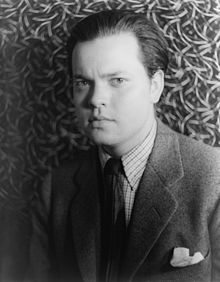 El director Orson Welles.Posiblemente la cúspide de las posibilidades del cine de la época, en términos de lenguaje cinematográfico, haya sido alcanzada por el filme Ciudadano Kane, de Orson Welles, en 1941. Película polémica en su época, ha sido reconocida en retrospectiva como uno de los grandes hitos fílmicos de todos los tiempos, y sumó todos los experimentos conceptuales de la época, cerrando caminos y abriendo otros, razón por la cual figura regularmente como una de las mejores películas de todos los tiempos, en listados y reseñas críticas.Distribución de las películasSiendo el cine el único multimedia de la época, y estando su producción bien controlada por los grandes estudios, se desarrolló todo un mecanismo de producción industrial de películas. Así, se programaba no la exhibición de una película pura, sino de verdaderos rotativos que ofrecían, por el mismo precio, una serial y dos películas. A la película principal se sumaba una de menor costo, y producción barata y apresurada, que por su condición de relleno, pasó a ser llamada serie B. Posteriormente la serie B evolucionaría hasta ser un género por derecho propio, pero en aquel tiempo, iba adosada al cine normal.Las llamadas seriales dominicales eran historias dirigidas al público infantil o juvenil, y que por ende, ofrecían historias de vaqueros, de aventuras o deciencia ficción. Constaban de una docena de capítulos, de algunos minutos de extensión cada uno, y terminaban en cliffhangers que obligaban al espectador a acudir al cine el domingo siguiente, para saber cómo el protagonista saldría del peligro de muerte. Historias dominicales de matinée como por ejemploFlash Gordon contra el universo no sólo le dieron carta de naturaleza en el cine a personajes por entonces recientes como Flash Gordon, Superman oBatman, sino que son la evidente fuente de inspiración para hitos fílmicos posteriores como Star Wars o Indiana Jones.En la época comenzó también la relación entre el negocio del cine y el de la música. Personajes tan disímiles como Mario Lanza, Frank Sinatra, Marlene Dietrich, Jorge Negrete o Carmen Miranda, por mencionar unos pocos ejemplos casi al azar, desarrollaron carreras paralelas como cantantes y actores, con éxito variable según la época y el país.Cine fuera de Estados UnidosFuera de Estados Unidos, florecieron varias cinematografías nacionales. Las más pujantes quizás correspondieran a los regímenes totalitarios, quienes comprendieron el enorme poder propagandístico que había en el cine. Así, la Unión Soviética fomentó un tipo de cine que ensalzaba la patria soviética y la Revolución de 1917, sea contra la antigua burguesía zarista, sea contra el invasor alemán durante la Segunda Guerra Mundial (por ejemplo, Alexander Nevski, de Eisenstein). En Italia, el régimen fascista de Mussolini ordenó a los estudios Cinecittà crear una serie de películas fastuosas, en la tradición del colossal italiano de la década de 1910, que sirvieran para ensalzar la antigua grandeza romana, de la que Mussolini se sentía heredero; el representante más fiel de este cine fascista es probablemente el Escipión el Africano rodado en 1937. En Alemania, si bien no hubo un fuerte control sobre el cine, sí se rodaron numerosos documentales ensalzando a los nazis, como por ejemplo El triunfo de la voluntad; varios cineastas contrarios al régimen, por su parte, prefirieron marchar al exilio, como por ejemplo Fritz Lang.A la vez, en Latinoamérica hubo algunos intentos por crear una industria fílmica nacional en cada uno de los países independientes, frecuentemente con apoyo y subsidios del Estado. Sin embargo, con la probable excepción de México, en donde surgieron figuras como Jorge Negrete, María Félix o Cantinflas, estos esfuerzos tendieron a ser más bien infructuosos. Muchas de estas estrellas, apenas podían, tentaban hacer carrera en el extranjero, en particular en Hollywood, como fue el caso de Carmen Miranda, reina de las banana movies.Mención aparte merece el surgimiento de Bollywood en la India. Ya en 1913 se había fundado un estudio dirigido por Dadahaseb Phalké, que produjo unas treinta películas en diez años. Sin embargo, fue con Alam Ara (1931), la primera película sonora de la India, la que marcó un antes y un después, al crear una de las más características tradiciones de Bollywood: el peso de los números musicales dentro de los filmes. A partir de entonces se diseminaron por la India varios centros de producción que se especializaron: cine histórico y superproducciones en Bombay, dramas románticos en Poona, fantasía en Calcuta. La barrera idiomática en un subcontinente con centenares de lenguas hizo que el cine occidental apenas llegara a dichas tierras, pero la gran población le permitió a este mercado cinematográfico ser prácticamente autosuficiente, de modo que Bollywood creció de manera paralela y autónoma al cine hollywoodense, europeo o soviético, desarrollando sus propios códigos y cánones, a veces sumamente extraños para el espectador occidental, pero que le confieren un sabor único dentro de la cinematografía mundial.1Crisis de Hollywood y nuevos rumbos del cineHollywood entra en crisisPara la Segunda Guerra Mundial, la maquinaria productiva de Hollywood estaba tan bien engrasada, que muchos estudios, pudieron prestar activos servicios creando filmes más o menos propagandísticos de apoyo a los Aliados, y en contra del Eje. Pero una vez terminada la conflagración, Hollywood experimentó problemas.En primer lugar, hubo juicios contra los estudios por el monopolio que ejercían. En 1948, los tribunales de justicia les obligaron a desprenderse de las cadenas de cine, debiendo limitarse a la producción de las películas, perdiendo la distribución. Al mismo tiempo, los artistas, cada vez más célebres, empezaron a revelarse contra las imposiciones de los estudios. Olivia de Havilland llevó su contrato a juicio, y tras un largo tiempo litigando, ganó. Con esto, el control que los estudios ejercían sobre actores y directores, se resquebrajó.Para colmo, Hollywood debió afrontar un nuevo enemigo: la popularización de la televisión. Las series de televisión barrieron con las series de matinée, y los noticiarios televisivos reemplazaron a los cinematográficos. En un tiempo, se pensó que la televisión acabaría con el cine.Hollywood respondió reforzando los aspectos en los cuales la televisión no podía competir, concretamente la espectacularidad. Así, el género épico experimentó un nuevo auge, con filmes como El manto sagrado, Sinuhé el egipcio o Ben-Hur. Todos ellos se beneficiaron de avances técnicos como la pantalla panorámica, gracias a innovaciones como el cinerama o el cinemascope.En esta época se estandarizó el cine en color. Technicolor ya había nacido en el año 1917, aunque en un proceso más rudimentario que sólo utilizaba dos colores, que evolucionó a lo largo de los años 20 y primeros 30, hasta que en 1934 se estrenó la primera película con una escena de acción real en Technicolor de tres colores, El gato y el violín. Poco después Becky Sharp (1935) sería el primer largometraje íntegramente rodado en color. A pesar de todo ello, las complicaciones de rodar en color (se requería el triple de luz que con el sistema en blanco y negro y cámaras tres veces más grandes y pesadas) hizo que el cine en blanco y negro siguiera predominando una década y media más. Con la evolución y simplificación de Technicolor así como la aparición de otras compañías de cine en color como Eastmancolor entre otras que estimularon la competencia, el cine en blanco y negro quedó relegado a películas de bajo presupuesto o en las que era necesario por razones exclusivamente artísticas.Cine de autor contra cine de productorMientras Hollywood luchaba por superar la crisis, en el resto del mundo se imponían nuevas ideas fílmicas. Impregnados del espíritu de las vanguardias artísticas de la primera mitad del XX, en Europacomenzó la experimentación formal, que llevó a la creación de nuevas formas fílmicas.La primera de ellas, en la Europa posterior a la Segunda Guerra Mundial, fue el Neorrealismo. Nació en Italia, como reacción al cine fascista del régimen de Mussolini, y buscaba la máxima naturalidad, con actores no profesionales, iluminación natural, etcétera, y con un cine de fuerte crítica social. Se considera inaugurado el género con Roma, ciudad abierta (1945), aunque suele considerarse como su mayor representante el Ladri di biciclette de Vittorio de Sica (1948). El Neorrealismo se agotó pronto, pero muchos cineastas formados o desarrollados en éste, siguieron rodando después (Federico Fellini, Luchino Visconti, Roberto Rossellini, etcétera).Esta tendencia hacia un cine más realista y menos espectacular fue recogida en otros lugares de Europa. En Francia, François Truffaut le dio el definitivo empuje a la nouvelle vague, con filmes comoLos cuatrocientos golpes; los cineastas se agruparon en torno a la revista Cahiers du Cinéma, que utilizaron como vehículo de sus ideas sobre el cine. Destaca, aparte de Truffaut, J. L. Godard (Al final de la escapada). Este fenómeno encontró paralelo en el free cinema inglés, y después se proyectó en Latinoamérica, muy en particular en el cinema novo de Brasil, con filmes como Dios y el diablo en la tierra del sol.Gran parte de la actividad intelectual en torno al cine se desarrollaba no en los estudios de productores, sino en los foros, en donde se proyectaban filmes, y se discutía sobre ellos entre el público interesado. Cahiers du Cinéma definió su propio cine como un cine de autor, o sea del director, frente al cine hollywoodense, el cual era considerado cine de productor, y por ende, reivindicaba la mirada artística y personal del director, por encima de las exigencias comerciales. Esto le abrió las puertas a cineastas con propuestas tan personales como Ingmar Bergman (El séptimo sello), Luis Buñuel (Los olvidados, Viridiana, Belle de jour), Stanley Kubrick (2001: Odisea del Espacio o La naranja mecánica), Pier Paolo Pasolini (Salò o los 120 días de Sodoma), Werner Herzog (Aguirre, la cólera de Dios ), o Andréi Tarkovski (Stalker), por ejemplo, además de allanar el camino para cineastas no europeos, como por ejemplo el japonés Akira Kurosawa (Rashōmon). También hubo filmes que trataron géneros considerados como típicamente hollywoodenses y los plantearon en sus propios términos, como por ejemplo Barbarella (la ciencia ficción), Los paraguas de Cherburgo (lacomedia musical), El Evangelio según San Mateo (el cine bíblico) o El bueno, el malo y el feo (el western).La ironía es que muchos actores y actrices de estos movimientos, con el tiempo se convirtieron en estrellas tan rutilantes como las hollywoodenses: fue el caso de Brigitte Bardot, Catherine Deneuve,Isabelle Adjani, Jean-Paul Belmondo, etcétera. Parte de su encanto radicaba en que se permitían muchas libertades sexuales que las estrellas de Estados Unidos no podían o no querían por la censura imperante en Hollywood.Tampoco desapareció en Europa el cine comercial. El despliegue de colosalismo por parte de Hollywood encontró respuesta en el desarrollo del peplum primero, y cuando éste se agotó, en elspaghetti western. Fuera de Europa también hubo otras manifestaciones fílmicas que se hicieron prontamente comerciales, como por ejemplo el cine de artes marciales procedente de Hong Kong. Todas estas productoras trabajaban artesanalmente, y no podían competir con la alta calidad técnica de Hollywood, por lo que se esforzaron en la cantidad, redefiniendo así el cine de serie B.La renovación del cine en Estados UnidosArtículo principal: Nuevo cine estadounidenseTodos estos cambios en el cine, que seguían de cerca a la sociedad, iban a golpear al cine de Estados Unidos. Así es como en las décadas de 1960 y 1970 se formaron una serie de nuevos cineastas, que redefinieron la noción de cine hollywoodense. A pesar de sus muy dispares temáticas y preocupaciones, o quizás por eso mismo, todos tenían en común el privilegiar una mirada personal o autoral de sus películas, por sobre el cine comercial. Se suele considerar como el pionero de este movimiento a John Cassavetes, junto a otros nombres como Shirley Clarke, Barbara Loden, Paul Morrissey, Elaine May, Mark Rappaport y Robert Kramer. Directores como Woody Allen, Martin Scorsese, Francis Ford Coppola, Robert Altman o Peter Bogdanovich también contribuyeron a ese paso del cine americano, pero siempre más amparados por la industria y sin alcanzar los extremos de marginalidad que caracterizaron al grupo de Cassavetes.Los nombres de Steven Spielberg y George Lucas son asociados con frecuencia al cine comercial que imperó desde la década de 1980 en adelante, pero no siempre se recuerda que en sus inicios, eran cineastas independientes cuyas propuestas (American Graffiti en el caso de Lucas, o Tiburón en el de Spielberg) eran consideradas como excéntricas.También prendió con fuerza, en la serie B, el cine explotation, en respuesta al cine de bajo presupuesto que llegaba desde el extranjero. El género más autóctono en la serie B estadounidense de la época fue el Blaxploitation, que trataba historias de pandillas y maleantes negros, con altas dosis de violencia y sexo para la censura de la época.El cine recienteLa llegada de los blockbusterMarcado en parte por los sucesos de la década de 1970 (Watergate, Vietnam, el fin del movimiento hippie), el cine de ese tiempo se había vuelto más oscuro, con filmes como El padrino, Apocalypse Now o Cabaret, por mencionar ejemplos dispersos. En cuanto a películas de simple entretenimiento, se pusieron de moda las de catástrofes, como por ejemplo Aeropuerto e Infierno en la torre, con el productor Irwin Allen explotando el género hasta el agotamiento.Sin embargo, en 1977, el cineasta George Lucas, con su película La guerra de las galaxias, cambió esto para siempre. Lucas hizo un trato con Fox, que los ejecutivos del estudio consideraron muy ventajoso, por el cual la Fox se llevaba las ganancias por la película, y Lucas por la mercadotecnia; por los resultados posteriores, mucho mejores para Lucas que para la Fox, los estudios entendieron que las películas podían ser explotadas económicamente de manera mucho más amplia que hasta la fecha. Surgió así el concepto moderno de blockbuster, una película que se vende como "estreno de la temporada", que supondrá un gran golpe de taquilla, y que será el vehículo principal para la venta de una extensa mercadotecnia, a través de la concesión de una franquicia sobre la película y sus personajes, a jugueterías que venderán figuras con el personaje, cadenas de comida rápida que harán promociones, etcétera. Algunos de estas primeras películas explotadas con mayor o menor habilidad como modernos blockbuster fueron Encuentros en la tercera fase de Steven Spielberg o Superman de Richard Donner; en 1981 George Lucas y Steven Spielberg unieron fuerzas para una nueva franquicia, la de Indiana Jones.El concepto de la película como una franquicia desarrolló también el concepto de secuela. Existían algunas previamente (El Padrino II, La novia de Frankenstein, etcétera), e incluso una franquicia fílmica como James Bond había acumulado la respetable cantidad de una decena de entregas, pero con secuelas como Superman II, Rocky II o El Imperio contraataca, el pensar las películas como eventos con posible continuación para explotar la franquicia dejó de ser algo excepcional, para pasar a ser la norma.Una consecuencia de lo anterior es que el cine se hizo más liviano, perdiendo profundidad temática. Esto se debía a que el mayor público consumidor de cine eran los adolescentes, y por ende, las películas comerciales tendieron a volverse más banales con el paso del tiempo.Cine comercial contra cine arteA medida que las películas de Hollywood se hacían cada vez más grandes en forma, y más escasas de contenido, el cine de otras regiones fue reaccionando a su vez. Así, se profundizó la grieta entre el llamado cine comercial, cuya principal factoría siguió siendo Estados Unidos, y el cine arte, elaborado en mayor abundancia en otras regiones del mundo. Esto se debió a varias razones. Por una parte, el cine comercial se hizo cada vez más caro de producir, y por ende, menos productoras podían incursionar en él (fundamentalmente de Estados Unidos); aunque esta tendencia se revirtió en parte con el auge de la computación, como lo prueban filmes europeos comerciales como los manufacturados por Luc Besson (Nikita, El quinto elemento), por ejemplo. En segundo lugar, realizar películas con contenido artístico se transformó para los círculos culturales europeos, latinoamericanos o asiáticos en una especie de estandarte cultural, para oponerse a la cultura de los Estados Unidos. De todas maneras, esta línea divisoria, muy marcada en las décadas de 1980 y 1990, se fue diluyendo entrado el siglo XXI, porque las nuevas posibilidades de los efectos especiales por computadora y el cine digital permitieron abaratar los costos de las películas comerciales. Además, el cine arte nunca desapareció por completo de Estados Unidos, como lo prueba un cineasta comoDavid Lynch (Terciopelo azul, Twin Peaks), el cual, de todas maneras, para muchas de sus películas debió recurrir a capitales europeos.Esta línea divisoria se observó en particular en el ámbito de los premios. Las películas "comerciales" aspiraban a ganar principalmente el Óscar, mientras que aquellas realizadas con vocación de "cine arte" tendían a buscar reconocimiento en Cannes, Berlín, o Venecia. Aunque esto sigue sin ser una regla absoluta, ya que hubo películas "comerciales" que buscaron reconocimiento artístico en Cannes (por ejemplo, Shakespeare in Love), y cineastas "artísticos" que buscaron publicidad en Hollywood (por ejemplo, Pedro Almodóvar).El movimiento más importante relacionado con el cine europeo de la época fue el movimiento Dogma 95. Planteándose como reacción al cine comercial, postulaban un cine naturalista, sin efectos de sonido ni banda sonora, con actuaciones más bien espontáneas, y filmadas con iluminación natural. Esto fue posible en buena medida gracias a la aparición de la cámara digital. Ideológicamente, Dogma 95 se inscribía en la línea intelectual de la crítica a la burguesía, tan cara al cine europeo posterior a la Segunda Guerra Mundial. Nada de esto era nuevo, porque en su tiempo, el Neorrealismohabía adoptado presupuestos muy parecidos, y por análogas razones. Y por similares motivos también, Dogma 95 tuvo una muy corta vida, y sus cultores volvieron lentamente a los usos del cine de siempre, aunque los cineastas formados a su alero ejercieron una marcada influencia cultural. El más conocido de ellos es Lars von Trier, quien de todos modos después se desmarcó del movimiento.Cine en el siglo XXICine y postmodernidadPara cierto sector de la crítica, el cine ingresó hacia la década de 1980 en el postmodernismo. De ahí que se hablara del agotamiento de las vanguardias, de la imposición del concepto de simultaneidad por sobre el de continuidad, del reciclaje de viejos materiales. Hitos de este cine postmoderno serían filmes como Blade Runner (1982) o Pulp Fiction (1994), filmes armados a partir de la recreación de viejos códigos fílmicos y literarios que han perdido vigencia como tales, como por ejemplo el cine negro o el pulp. Contribuye a esta impresión, la dilución que las películas han ido experimentando debido al fenómeno del blockbuster, en el cual éstas se venden como parte de un gran paquete promocional de otros productos relacionados, como por ejemplo la banda sonora, lanovela o el videojuego de la película. Estos ensamblajes multimedia han sido particularmente visibles en fenómenos como El proyecto de la bruja de Blair o Matrix, que buscaban ser no sólo películas, sino experiencias totales que abarcaran también Internet. Se considere al "cine postmoderno" como una categoría nueva de cine o no, el caso es que la experiencia de ver un filme a finales del siglo XX y comienzos del siglo XXI, era radicalmente diferente a la de las generaciones anteriores.El cine e InternetLa generalización de las tecnologías relacionadas con el ordenador cambió al cine para siempre. Los antiguos efectos especiales a base de maquetas y sobreimpresiones pasaron a ser desarrollados mediante computadoras. La primera película con efectos digitales fue Tron (1982), pero desde ahí el desarrollo fue fulminante, hasta el punto que en 1995 la compañía Pixar pudo realizar el primer largometraje íntegramente realizado por computadora (Toy Story), y en 2004, la película Sky Captain y el mundo del mañana era completamente virtual, siendo reales sólo los actores protagónicos, quienes rodaron íntegramente frente a una pantalla azul. Un paso muy simbólico lo dieron los Estudios Disney, cuando después del fracaso de su film en animación tradicional Vacas vaqueras, cerraron esta división y se concentraron en el mercado de la animación por computadora.Internet supuso también un desafío mayúsculo para los grandes estudios, debido a que el brutal crecimiento de la capacidad de almacenaje en discos duros y portátiles (CD-ROM y DVD entre otros) llevó a que por primera vez se pudiera reproducir de manera virtualmente ilimitada una película íntegra, sin pérdida significativa de calidad. El siguiente paso vino con el surgimiento de las redes P2P("peer to peer"), que permiten intercambiar información de todo tipo sin un servidor central, y que muchos usuarios empezaron a emplear para descargar películas gratuitamente desde la red, compartiéndolas entre ellos.Todo lo anterior abrió un intenso debate, que aún no termina, en torno al problema de la propiedad intelectual en Internet. Los grandes estudios se quejan de las pérdidas que este intercambio origina, y los usuarios por su parte contraatacan esgrimiendo el principio de democracia en la red. Esta democratización, por su parte, ha llevado a que muchos realizadores independientes hayan optado por el cine digital, grabando sus películas y editándolas por ordenador, para luego colgarlas en sitios de intercambio de información, como por ejemplo YouTube. También se ha simplificado el proceso de convocatoria a festivales de cine, con lo cual el cine independiente, realizado al margen de los grandes estudios, se ha visto fuertemente potenciado. Todo lo anterior ha llevado a una fuerte democratización del cine. Todas estas tendencias son incipientes, y aún es demasiado pronto para determinar cómo será el nuevo mercado del cine que emergerá en un futuro cercano.También Internet ha servido para la difusión del cine clásico. Una colección de películas de dominio público se encuentran en el Internet Archive, una completa base de datos para la preservación de la historia de Internet. Prelinger Archives contenía, en 2005, 1.969 películas, todas ellas de libre uso, ya sea personal o comercial.